ДЕТИ  И  ДОРОГАОбеспечение безопасности движения на дорогах становится важной государственной задачей. Особое значение в решении этой проблемы имеет заблаговременная и правильная подготовка самых маленьких наших пешеходов – детей, которых уже сейчас за воротами дома подстерегают серьезные трудности и опасности. К дорожно-транспортным происшествиям приводит незнание элементарных основ правил дорожного движения, безучастное отношение взрослых к поведению детей на проезжей части. Избежать этих опасностей можно лишь путем соответствующего воспитания и обучения ребенка с самого раннего возраста.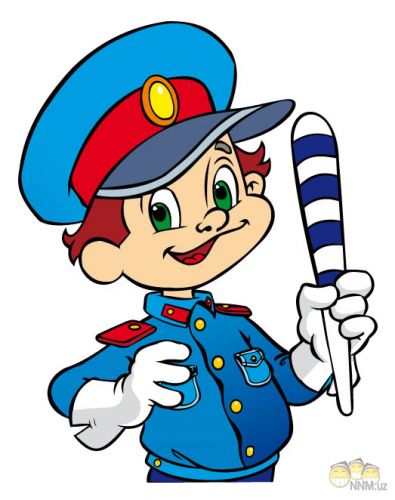 3 июля в группах №5 и №9 была проведена необычная беседа, посвященная такому празднику, как День ГИБДД Российской Федерации. Или День ГАИ России.В местах, где наиболее интенсивное движение транспорта, за порядком на улице следит специальная служба. Сокращенно она называется ГИБДД. Инспекторы ГИБДД стоят на постах, патрулируют на автомобилях, мотоциклах, вертолетах. Они внимательно следят за движением на дорогах, за тем, чтобы водители не превышали скорость движения, соблюдали правила, чтобы движение транспорта и пешеходов было безопасным. Такая у автоинспектора работа – смотреть за тем, чтобы люди и автомобили на дороге не пострадали. Милиционер-регулировщик следит за порядком на тех перекрестках, где нет светофоров. Он регулирует движение транспорта и пешеходов. В руке у него черно-белая палочка. Как она называется? Для того чтобы в темное время суток жесты регулировщика были видны, используют специальный жезл с подсветкой внутри. В ходе беседы воспитатели помогли детям разобраться, что такое ГИБДД или ГАИ, кто является пешеходом, кто пассажиром, а кто водителем, закрепили знания о правилах дорожного движения, рассказали о мерах осторожности на улице при переходе через дорогу или игре во дворе.С загадками, стихами и цветными плакатами продолжилась беседа о светофоре, пешеходном переходе, перекрестке. Не растерявшись, дети активно включились в беседу, рассказали, где у нас в городе установлены светофоры, какие цвета что обозначают, как с помощью светофора надо переходить дорогу, как переходить дорогу без светофора, как правильно нужно вести себя в транспорте.В заключение беседы были сделаны выводы, что правила дорожного движения нам всем нужны, и соблюдать их обязан каждый из нас.На улице будьте внимательны, дети!
Твердо запомните правила эти.
Помните их везде и всегда,
Чтоб не случилась с вами беда!Должны друг друга уважатьВодитель с пешеходом!Друг другу не должны мешать –Быть вежливым «народом»!